Anmeldung zum Vereinstreffen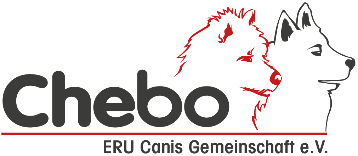  vom 26.05. bis 29.05.2023 in NaumburgCamping in Naumburg, Am Schwimmbad 12, 34311 NaumburgAnmeldung bitte bis zum 01.05.2023   an:          pbaumhauer@dg-email.de            senden.Name:Vorname:Straße:PLZ / Ort:Tel.:E-Mail:Anzahl PersonenAnzahl PersonenErwachseneKinderAnreise mit:Anreise mit:WohnwagenWohnmobilZeltAndere UnterkunftAnreise am:Abreise am:HundName laut AhnentafelImpfpass Nr.LäufigNicht Läufig123456Teilnahme am:DatumAnzahlGrillabend26.05.20231. Züchterseminar mit Sophie Strodtbeck, Beginn:  09.30 Uhr27.05.20232. Züchterseminar mit Sophie Strodtbeck, Beginn: 13.30 Uhr27.05.2023Mitgliederversammlung, Beginn: 16.00 Uhr27.05.2023Gemeinsames Frühstück28.05.2023Wanderung zur "Himmelsschaukel"28.05.2023